Thank you for your business!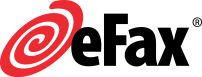 INVOICE: DATE: TO:FOR:DESCRIPTIONHOURSRATEAMOUNTTOTAL